*This template is for synchronous learning planned by the teachers. At Home Activities are provided in the detailed learning packets.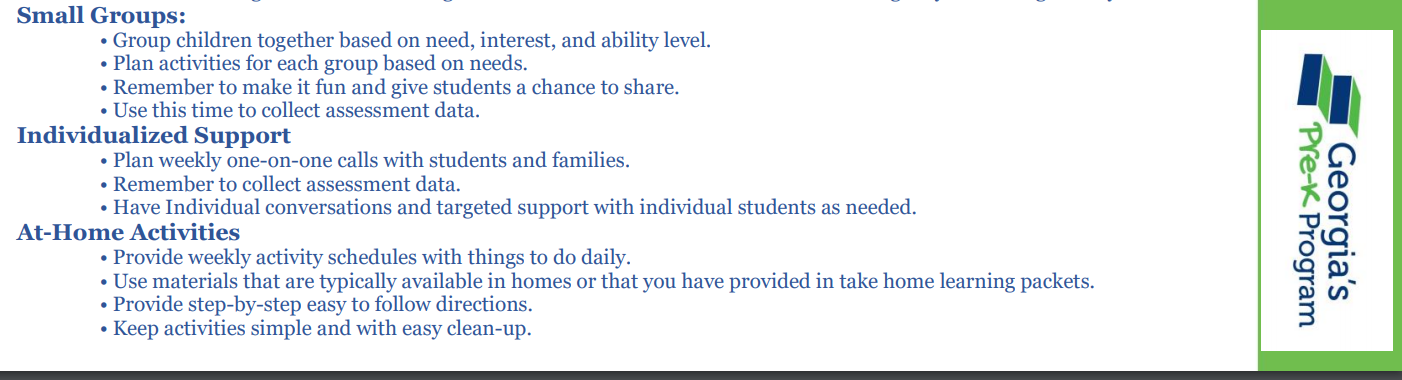 Allen/AndersonSept 28- Oct2,2020MondayTuesdayWednesdayThursdayFridayMorning Meeting8:50 – 9:10Music and MovementGather & GreetItsy Bitsy Spider Songhttps://youtu.be/BggS5-jz1isMessage Board: Good morning. We will learn about nursery rhymes.Count the words in the sentence. Clap and count syllables in we, about, nurseryGELDS: CLL6.4d, CLL6.4eGather & GreetItsy Bitsy Spider Songhttps://youtu.be/BggS5-jz1isMessage Board: Good morning. We will play a game of Simon Says.Count the words in the sentence. Identify letters: G, g, a, l, m.Clap and count syllables in morning, play, gameGELDS: CLL6.4d, CLL6.4e, CLL7.4aGather & GreetItsy Bitsy Spider Songhttps://youtu.be/BggS5-jz1isMessage Board: Good morning. We will learn a new nursery rhyme.Count the words in the sentence. Show me what you know.GELDS: CLL6.4d, CLL7.4aGather & GreetHumpty Dumpty Rap https://www.youtube.com/watch?v=jYHSyNLflx8Message Board: Good morning. We will write a new version of Hey Diddle Diddle.Count the words in the sentence. Identify letters: G, g, e, l, mGELDS: CLL6.4d, CLL7.4aGather & GreetHumpty Dumpty Rap https://www.youtube.com/watch?v=jYHSyNLflx8Message Board: Good morning. We will sort objects.Count the words in the sentence. Clap and count syllables in we, sort, objectsGELDS: CLL6.4d, CLL6.4eLarge Group Literacy9:20 – 9:40Letter and Word workName matching – for children working on name recognitionLetter collage - create a collage mat using the letters in the name. Have child cut individual letters from magazines, catalogs, or newspaper. This gives them practice recognizing many different styles and fontsGELDS: CLL7.4aSequence rhyme Hey Diddle DiddleGELDS: CLL5.4bSegment sentence from Hey Diddle DiddleGELDS: CLL6.4d, CLL8.4bDictate words & draw picture for new version of Hey Diddle DiddleGELDS: CLL5.4b, CLL5.4e, CLL9.4aUse both Hey Diddle Diddle and Humpty Dumpty to “Show what you know.”GELDS: CLL8.4d, CLL7.4aPhonological Awareness9:40 – 10:00“Down by the Bay" (cloze)GELDS: CLL6.4bCereal SyllablesGELDS: CLL6.4eRhyming with Hey Diddle DiddleGELDS: CLL6.4bSyllables with toysGELDS: CLL6.4eSyllables with Humpty DumptyGELDS: CLL6.4eReading10:00 – 10:10Poem: Hey Diddle Diddle first readingGELDS: CLL5.4a, CLL6.4b, CLL4.4dPoem: Hey Diddle Diddle critical thinking questionsGELDS: CLL1.4a, CLL5.4bPoem: Humpty Dumpty – first readingGELDS: CLL5.4a, CLL6.4b, CLL4.4dPoem: Story symbols Humpty Dumpty (add heart)GELDS: CLL5.4c. CLL5.4bPoem: Humpty Dumpty – critical thinking questionsGELDS: CLL1.4a, CD-CP3.4aSpecials10:10 – 10:25SEL: Unit: 2  Week: 7  Activity: Identifying Feelings Card A Story and DiscussionGELDS: SED2.4bSEL: Unit: 2  Week: 7Activity: Identifying Feelings Card B Story and DiscussionGELDS: SED2.4bMusic: "If You're Happy" - Circle Time Song For Kidshttps://youtu.be/ddCrFG1Y7icGELDS: PDM5.4a, CR3.4aSEL: Lots of Feelings by Shelley Rotnerhttps://youtu.be/dfDEQao_9oMGELDS: SED2.4bArt: My Many FacesGELDS: CD-CR2.4aMath10:25 – 10:45 Name the Shape Game:  Shape Review Game by Jack Hartmannhttps://youtu.be/svrkthG2950GELDS: CD-MA6.4aPlay Dough ShapesGELDS: CD-MA6.4aPatterns with Shapes ReviewGELDS: CD-MA4.4cCounting ReviewGELDS: CD-MA2.4b Sorting ReviewGELDS:CD-MA4.4bSocial Studies/Science10:45 – 11:05Science: Read Jack Be Nimble Poem –Is it safe to jump over lit candlesticks? Why not? Perform fire experimentMaterials:  3 birthday candles, lighter, drinking glass, eye dropper, water, baking sheet, play doughGELDS: CD-SC1.4dSidewalk Chalk Simon SaysGo outside and draw large letters, numbers and shapes on the sidewalk. Play Simon Says by giving your child a sequence of things to do: Stand on the number 3, then run to the letter, and hop to the square. You can increase the sequence to make it more challenging.GELDS: CD-SS5.4aScience: Itsy Bitsy Spider evaporation experimentRecite the poem. Point to the line “out came the sun and dried up all the rain.” Tell your child that this is called “evaporation.” Do the following experiment to reinforce the concept of evaporation. Materials: watering can or cup of water. Pour the water on the sidewalk or a concrete area so it makes a puddle. Have your child imagine that the water coming out is rain falling from the clouds. Ask your child what he/she thinks will happen to the water? Return to the puddle after an hour to see what happens. (The puddle has disappeared or gotten smaller.) Explain that the sun’s rays “dried up” the puddle. The water evaporated.GELDS: CD-SC1.4d, CD-SC2.4aMaterials: Jack Be Nimble Poem, candlestick made during independent playRead Jack Be Nimble Ask child what other ways Jack could move around the candlestick? (crawl, hop, run, etc.) Have child perform movements as they’re named. Challenge child to move faster and slower.GELDS: CD-CP3.4a, CD-SC4.4b, PDM3.4aScience: Humpty Dumpty egg experiment (hard boiled vs. raw) OTGS pg. 116GELDS: SC1.4a, SC1.4dCenter Time7:40 – 8:40Face to FaceSmall Group 11:50 – 12:20Face to FaceSmall Group 1Teacher Directed ___Independent ___Activity:Students:GELDS:Activity:Students:GELDS:Activity:Students:GELDS:Activity:Students:GELDS:Activity:Students:GELDS:Small Group 2Teacher Directed ___Independent ___Activity:Students:GELDS:Activity:Students:GELDS:Activity:Students:GELDS:Activity:Students:GELDS:Activity:Students:GELDS:Small Group 3Teacher Directed ___Independent ___Activity:Students:GELDS:Activity:Students:GELDS:Activity:Students:GELDS:Activity:Students:GELDS:Activity:Students:GELDS:Small Group 4Teacher Directed ___Independent ___Activity:Students:GELDS:Activity:Students:GELDS:Activity:Students:GELDS:Activity:Students:GELDS:Activity:Students:GELDS:Individualized SupportVitual StudentsStudent:Student:Student:Student:Student:Student:Student:Student:Student:Student:Individualized SupportVirtual StudentStudent:Student:Student:Student:Student:Student:Student:Student:Student:Student:Individualized SupportFace to FaceStudent:Student:Student:Student:Student:Student:Student:Student:Student:Student:Individualized SupportFace to FaceStudent:Student:Student:Student:Student:Student:Student:Student:Student:Student: